PUBLIC MEETING NOTICE 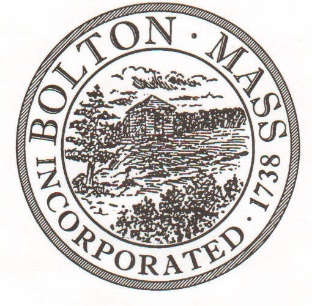    TO OFFICE OF THE BOLTON TOWN CLERKTIME STAMP		        	               MEETING	   PUBLIC HEARING   (Please underline appropriately)NOTE: Notices and List of Topics or Agendas are to be posted 48 hours in advance of the meetings excluding Saturdays, Sundays and legal holidays.  Please keep in mind the Town Clerk’s hours of operation and make necessary arrangements to be sure your posting and agenda is made in adequate time.LIST OF TOPICS / AGENDAManually tally test ballots on paperRun Test Ballots in DS200 Voting tabulatorCompare results with manual tallyBOARD:Ballot Test for Town Election DATE:April 29 , 2024TIME:  1 PMLOCATION:Town Hall – Select Board Meeting Room – 1st FloorREQUESTED BY:Pam Powell04/10/2024